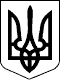 54 СЕСІЯ ЩАСЛИВЦЕВСЬКОЇ СІЛЬСЬКОЇ РАДИ7 СКЛИКАННЯРІШЕННЯ15.12.2017 р.                                             № 834с. ЩасливцевеПро вступ до Всеукраїнської асоціації органів місцевого самоврядування "Асоціація міст України".З метою більш ефективного здійснення своїх повноважень, узгодження дій органів місцевого самоврядування щодо захисту прав та законних інтересів територіальних громад, сприяння місцевому та регіональному розвитку, керуючись приписами Закону України "Про асоціації органів місцевого самоврядування", ст. ст. 15, 26 Закону України "Про місцеве самоврядування в Україні", сесія Щасливцевської сільської радиВИРІШИЛА:1. Вступити у члени Всеукраїнської асоціації органів місцевого самоврядування "Асоціація міст України" (Ідентифікаційний код юридичної особи – 20069689)2. Доручити сільському голові Плохушко Віктору Олександровичу та/або секретарю сільської ради Пуляєвій Ірині Володимирівні представляти в Асоціації зазначеній у пункті 1 цього рішення інтереси Щасливцевської сільської ради.3. Передбачити в сільському бюджеті Щасливцевської сільської ради кошти на сплату вступного та щорічного членських внесків передбачених для реалізації пункту 1 цього рішення.4. Контроль за виконанням цього рішення покласти на постійну комісію Щасливцевської сільської ради з питань бюджету та управління комунальною власністю та постійну комісію Щасливцевської сільської ради з питань законності та державної регуляторної політики..Сільський голова                                                         В.О.Плохушко